Základy výuky češtiny jako druhého/cizího jazyka pro děti (jaro 2019)Mgr. Linda Doleží, Ph.D.Seminář 1Jazyková situace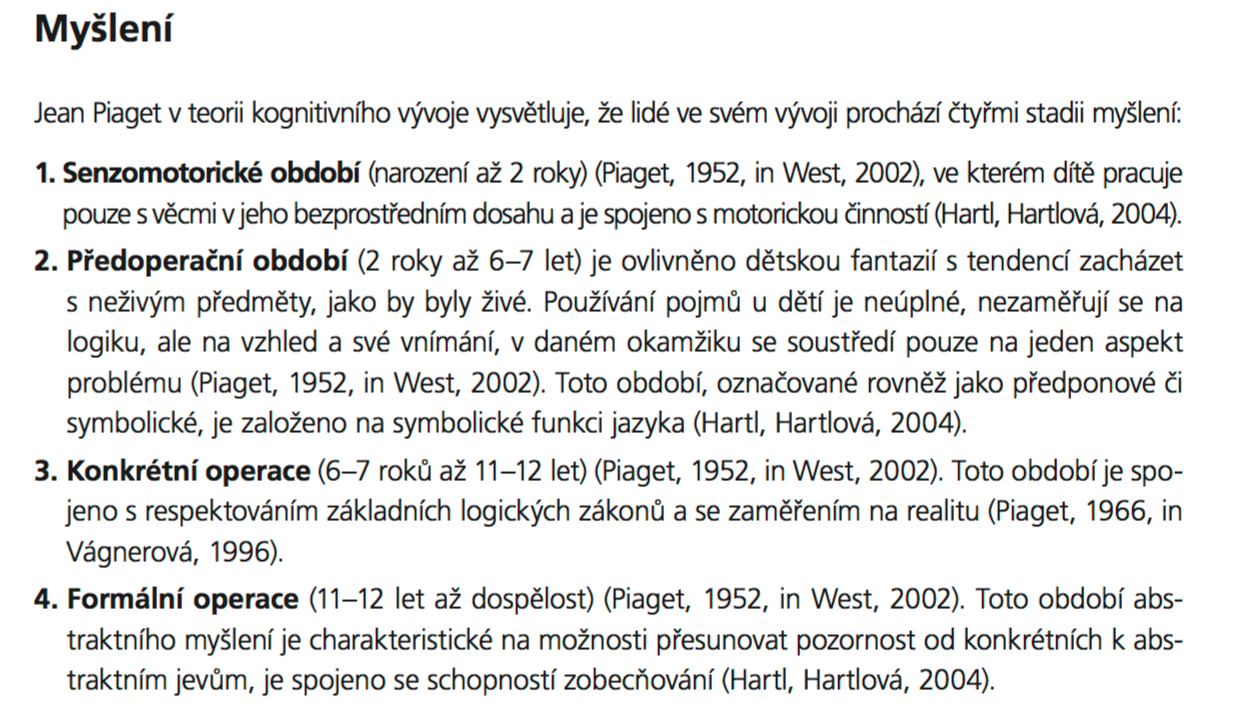 (Piaget, 1952 in Novozámská, 2014, str. 13)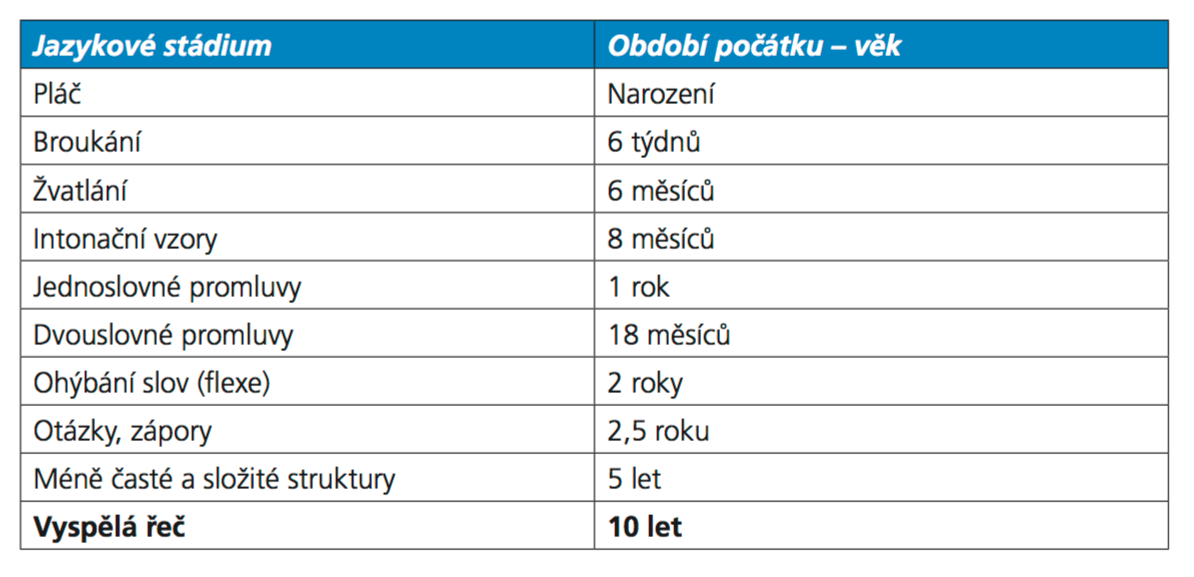 (Aitchinson, 1998, str. 76 in Doleží, 2014, str. 18)Osvojování druhého jazyka (Paradis, 2007)Zvuková stránkaL2 vychází z fonetických kategorií L1 přestože děti začínají brzy, vliv L1 na L2 může být patrný po 12-18 měsících vystavení L2 děti ztrácejí přízvuk rychleji než dospělílepší výslovnost hlásek přítomných v obou jazycíchLexikumnelze měřit stejně jako u L1když osvojujeme lexikon L2, L1 už existuje a jsme obvykle kognitivně vyspělejšíMorfosyntaxvýzkum chyb a „mezijazyka“chyby jsou vývojové a týkají se L2, tzn. netýkají se vlivu L1typické je vynechávání (omission) – podobné s vývojem L1rozdíly: přílišné užívání slovesa BÝT (BE-overgeneration): I’m sit down on my spot. You’re win. vliv L1Vliv individuálních rozdílů: motivace, talent, osobnost, typologie mateřského jazyka, věk, socio-ekonomický status, kvalita inputuZdroj:Paradis, J. (2007): Second Language Acquisition in Childhood. In: Hoff, E., Shatz, M. (eds.): Blackwell Handbook of Language Development. Blackwell, Oxford. 387−406.DiagnostikaA)  Grimmová, H. et al. (1997). Heidelberský test vývoje řeči (H-S-E-T). Brno: Psychodiagnostika.Porozumění větám / Tvorba plurálu a singuláru / Opakování vět  / Oprava významově nesprávných vět / Tvoření odvozených slov (i neexistující slova) / Flexibilita pojmenování / Klasifikace pojmů / Předčítání textu určeného k reprodukci / Odvozování přídavných jmen Spojování verbálních a neverbálních informací / Dekódování a kódování záměrů (tváře) Tvoření vět / Hledání slov / Paměť pro text B) Bednářová, J., Šmardová, V. (2011): Diagnostika dítěte předškolního věku. Co by dítě mělo umět ve věku od 3 do 6 let. Computer Press, Brno.Lexikálně-sémantická rovina / Morfologicko-syntaktická rovina / Pragmatická rovina / Prvky neverbální komunikace / Foneticko-fonologická rovinaMorfologicko-syntaktická rovina :mluví ve větách / rozlišuje mezi jednotným a množným číslem / skloňuje / tvoří souvětí souřadná / tvoří souvětí podřadná / užívá čas minulý, přítomný a budoucí / užívá všechny druhy slov / mluví gramaticky správně / pozná nesprávně utvořenou větu / do příběhu doplní slovo ve správném tvaru C) Seidlová-Málková, G., Smolík, F. (2014): Diagnostika jazykového vývoje. Diagnostická baterie pro posouzení vývoje jazykových znalostí a dovedností dětí předškolního věku: testová příručka. Psyché, Grada, Praha. Zpracování fonologické informace / Hodnocení slovní zásoby / Porozumění jazyku a gramatiky D) Maturita z českého jazyka a literaturyE) Zkouška z českého jazyka pro trvalý pobyt (A1, od 15 let)     Zkouška z českého jazyka pro  udělení státního občanství (A2, od 15 let)F) Certifikovaná zkouška z češtiny pro mládež (do 16 let)G) Kostelecká et al. (Pedagogická fakulta, UK Praha) – standardizované diagnostické testy pro      žáky-cizince, 1. a 2. stupeň ZŠ3. až 5. třída (8–11 let), úroveň A1 a A22. stupeň základních škol (12–16 let) úrovně A1, A2 a B1H) Diagnostický nástroj, projekt ČEKIN, Meta o. p. s.ŽOMJ od 3. třídy: psaný test Porozumění textu, psaní, gramatika + 1. část Rozhovoru ŽOMJ 1. a 2. třída + nečtenáři / ti, co nepíšou: Rozhovor Další doporučená literatura:Doleží, L., Vyšínová, P., Nikolai, T. (2015): Diagnostika jazykových a obecně kognitivních funkcí a culture-fair testy. In: Doleží, L. (ed.): Začínáme učit češtinu pro děti-cizince (předškolní věk). Příručka pro lektorky a lektory. AUČCJ, Praha. Jonášová, R. (2016): Žák-cizinec na střední škole. In: Doleží, L. (ed.): Začínáme učit češtinu pro náctileté cizince. Příručka pro lektorky a lektory. AUČCJ, Praha.Kostelecká, Y., Jančařík, A. (2013): Factors influencing language proficiency of foreign children attending Czech primary schools. In: Efficiency and Responsibility in Education 2013: Proceedings of the 10th International Conference. Česká zemědělská univerzita, Praha.Martínková, A., Kudrjavceva, A. (2016): Diagnostika vyváženosti bilingvismu. Komplexní testy pro děti od 3 do 14 let se zřetelem ke kulturnímu komponentu. In: Doleží, L. (ed.): Začínáme učit češtinu pro náctileté cizince. Příručka pro lektorky a lektory. AUČCJ, Praha.Vodičková, K. (2016): Jazykové hodnocení: Testování a zkoušky. In: Doleží, L. (ed.): Začínáme učit češtinu pro náctileté cizince. Příručka pro lektorky a lektory. AUČCJ, Praha.Vodičková, K., Kostelecká, Y. (2016): Diagnostic Tests in Czech for Pupils with a First Language Different from the Language of Schooling. CEPS Journal 6(1), 32–48.